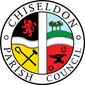 MINUTES of the ENVIRONMENT, GENERAL PURPOSE AND AMENITIES COMMITTEE meetingheld on Monday 15th June 2020 at 7.30pm. Remote meeting via Zoom. Present:	Cllrs Chris Rawlings (Committee Chairman), Cllr Keith Bates, Cllr Jenny Jefferies, Cllr Steve Duke (Committee Vice Chairman), Cllr Paul Sunners. Clair Wilkinson as Clerk.  	Also Cllr A Rogers attending.Apologies for absence: None Apologies without absence: Cllr Andrew McDonald20/17 Declarations of interest & approval of any dispensations.Cllr Rawlings rents an allotment from CPC.Public recess.  No public.20/18 Vote for new Chairman of the Committee for the forthcoming yearCllr Duke nominated Cllr Rawlings for the role.   There were no other nominations.It was proposed by Cllr Duke that Cllr Rawlings be voted in as committee Chairman. Cllr Jefferies seconded and all Cllrs were in favour. 20/19  Approval of previous EGPA minutes from 18th May 2020.  No changesThe minutes of the meeting held on 18th May 2020 were approved as an accurate representation, proposed by Cllr Bates, seconded by Cllr Jefferies; all those at the meeting were in favour.20/20  Action points from May 2020.20/21  PARISHING PROGRESS – No items20/22  PARISH APPEARANCE – Virement of £2500 to facilitate railings at Badbury footpath.Note - £2500 already in allocated reserves for this item. A variety of Cllr views on this issue.Some Cllrs didn’t feel the path had enough use to warrant the expenditure.  Other Cllrs stated that this was the only way to get to the main Badbury Road from Badbury Bottom unless you walked on the road with no pavement, and should therefore be made safe.There is some subsidence adjacent to one property on the path.There is also a H&S concern for winter when the moss grows. Cllr Rawlings put it to Cllrs that perhaps an agenda item should be added to the Planning, Highways and Transport Development (PTHD) agenda to consider a Speed Indicator Device (SID) for Badbury and safer crossing on A346 for these funds instead.There was no proposer to move £2500 to the budget for railings at Badbury.An item will be requested for the addition of a SID and safer A346 crossing to the next PHTD meeting.   20/23  PARISH APPEARANCE. Request to use funds from annual planter budget for screening of the Norris Close layby.Cllr Jefferies proposed that £200 from the annual planter budget be used for this purpose. Cllr Bates seconded and all Cllrs were in favour.20/24 BUILDING & AMENITY PRIORITIES – Tennis Club update. The club Chairman indicated via email that a written report would be sent.20/25 BUILDING & AMENITY PRIORITIES – Tennis Club request for rent discount.The Clerk advised the committee on the legal implications of breaking the terms of the lease, which does not have a rent discount for the current situation listed. (Only damage or destruction of the building would qualify)The Parish Council would still be liable for costs such as insurance, maintenance and business rates to SBC.  Electric and water are charged on a % of the used amount. As the buildings are closed the utilities are currently not being used.Cllr Jefferies proposed that the council do not agree to a rent discount for the tennis club due to Covid19. Cllr Duke seconded and all Cllrs were in favour.20/26 BUILDING & AMENITY PRIORITIES – Approval of quote for tennis court annual inspection.The 2 quotes were reviewed.Cllr Duke proposed to accept the quote from Grass Valet.  Cllr Sunners seconded and all Cllrs in favour.20/27 BUILDING & AMENITY PRIORITIES – Football Club report received.“1) the club has successfully applied to an FA grant for pitch improvements. We will get £2,500 which needs to be spent before the new season (whenever that starts but assuming September) and will be used to continue the same work we started with CPC - fertilising, seeding, drainage etc. I’m asking Sam Merrett to do it as they were good before.2) repair work on the senior team goalmouth has gone well and grass growing nicely. The damage by the pavilion was also worked on and is also starting to cover over but I’ll keep an eye on it.3) lots of different groups are using the rec at the moment. Some groups are bringing drinks and BBQs etc and putting their own nets on the junior goals. None of this is a problem for me but sometimes they do leave a fair bit of rubbish so I’m doing litter picks whenever I can. Just wanted to confirm that it isn’t the football club making the mess, but we’re trying to keep it clean anyway.4) we started kids training at the rec this weekend and maybe adults during the week. All the guidance about distancing etc is being followed.”The Committee asked the Clerk to write to the club thanking them for the litter picking and congratulating them on their success with the grant.20/28 BUILDING & AMENITY PRIORITIES - Purchase of wood chipper, trailer and tow bar for handyman.The approximate costings were reviewed and there were questions of costs vs use.Additional concerns over the storage and safety of the equipment and insurance implications of using the handyman’s vehicle as a contractor.There was also the view that as a one off cost this equipment would benefit the parish for many years.Cllr Jefferies proposed the council go ahead with the purchase of wood chipper, trailer and tow bar.  There was no seconder for this proposal.It was decided to defer this item for 1 month and discuss further. Cllr Sunners offered to talk to the handyman to get further information on how and when this would be used.20/29 BUILDING & AMENITY PRIORITIES – Full tree inspection quotes for parish council owned trees.The 2 quotes were reviewed. Cllr A Rogers proposed the acceptance of the quote from Wootton Tree Consultancy.  Cllr Duke seconded and all Cllrs were in favour.20/30 BUILDING & AMENITY PRIORITIES – Pavilion No items20/31 BUILDING & AMENITY PRIORITIES – Allotments Gate repairs at allotment. Cllr Duke chaired this agenda itemThere is a rotten fence post and a gate that is in a bad state of repair.   Proposal to get quotes for replacement.Cllr Bates proposed that quotes be obtained for a new gate and post. Cllr Jefferies seconded and all Cllrs were in favour.  Cllr Rawlings did not vote.20/32 BUILDING & AMENITY PRIORITIES – Allotments Extra water tank requirement. Cllr Duke chaired this agenda itemA 5 foot tank is needed at the top end of the plot. Cllr Bates proposed that quotes be obtained for a new gate and post. Cllr Jefferies seconded and all Cllrs were in favour.  Cllr Rawlings did not vote.20/33 BUILDING & AMENITY PRIORITIES – Rec Hall, ground & Carpark - Fun day request to use the field. A resident wishes to put on a fun day event and use the Rec field free of charge.Consideration needs to be given to the football club who use the field for matches, also insurance, H&S risks and toilet facilities etc as the pavilion toilets were damaged during the last event.Cllr A Rogers proposed that the field be loaned free of charge to the resident with certain caveats put in place to ensure safety of the public and the parish councils assets.  Cllr Duke seconded and all Cllrs in favour expect Cllr Bates who abstained from voting.The Clerk will work with the resident to ensure the event covers safety measures and the protection of parish assets.20/34 BUILDING & AMENITITY PRIORITIES – CVPA. No items20/35 BUILDING & AMENITY PRIORTIES – Cemeteries. No items20/36 COMMUNITY PRIORITIES. No items20/37 Vulnerable people and BIOSBIOS currently in lockdown. Cllr Sunners will contact them for a further catch up report20/38 Items for next agenda None.The meeting closed at 21.07Next meeting:   Monday 20th July at 7.30pm. Remote meeting via zoom. Contact Clerk for login details.SUMMARY OF ACTION POINTSSUMMARY OF ACTION POINTSClerkCllr Sunners19/13719/15419/15519/18019/19320/2220/2720/2820/3120/3220/3320/1419/13719/15419/15519/18019/19320/2220/2720/2820/3120/3220/3320/14Ask W.Cllrs to get SBC to revisit the issue of the dip in the Canney Green footpath. Ask Ward Cllrs to arrange road sweeper at end of Canney Close.Ask Ward Cllrs for progress of hedge cutting on New RoadTalk to estate manager about extension of Washpool Lease Talk to estate manager about future purchase of land for new cemetery areaAdd to next PHTD meeting the proposal of a SID and safer crossing on the A346Write to football club thanking them for litter picking and secure the pitch improvement grantAdd wood chipper to July agenda.Obtain quotes for new gate & post at allotmentsObtain quotes for further water tank at allotmentsWork with resident to ensure fun day on Rec field is safe and protects parish assets.Contact BIOS for an update reportAsk W.Cllrs to get SBC to revisit the issue of the dip in the Canney Green footpath. Ask Ward Cllrs to arrange road sweeper at end of Canney Close.Ask Ward Cllrs for progress of hedge cutting on New RoadTalk to estate manager about extension of Washpool Lease Talk to estate manager about future purchase of land for new cemetery areaAdd to next PHTD meeting the proposal of a SID and safer crossing on the A346Write to football club thanking them for litter picking and secure the pitch improvement grantAdd wood chipper to July agenda.Obtain quotes for new gate & post at allotmentsObtain quotes for further water tank at allotmentsWork with resident to ensure fun day on Rec field is safe and protects parish assets.Contact BIOS for an update report